                                                                      Угличский муниципальный район                                                       Управление образования                                                                     Детский оздоровительный центр                             «Юность»                                               г.Углич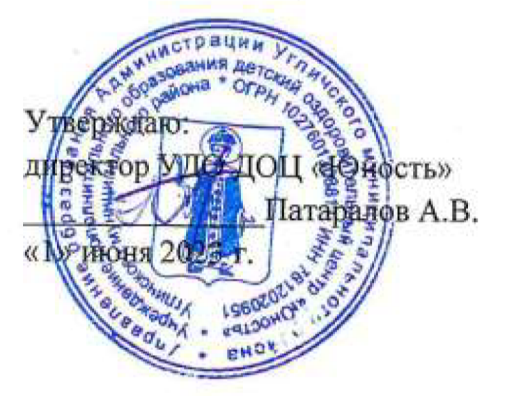 Дополнительная общеобразовательная общеразвивающая программаФизкультурно-оздоровительного направления«Игры 4D»Срок реализации – 21 день                      Направленность:                                                                     Физкультурно-спортивная                                                                     Возраст детей: 7- 17 лет2023г.Пояснительная запискаМалоподвижный образ жизни детей отрицательно сказывается на их здоровье, умственном, физическом и психологическом развитии. Подвижные игры в рамках внеклассной работы в значительной степени восполняют недостаток движения, а также помогают предупредить умственное переутомление и повысить работоспособность детей во время учёбы.Подвижные игры вырабатывают у ребят характер, упорство, развивают лидерские качества. Групповые учат сплоченности, товариществу, взаимовыручке. Игровой процесс включает в себя и постоянное общение со сверстниками, а значит, создаются благоприятные условия для успешной социальной адаптации.Подвижные игры очень увлекательны и разнообразны по содержанию. По содержанию все народные игры доступны ребенку. Они вызывают активную работу мысли, способствуют расширению кругозора, уточнению представлений об окружающем мире, стимулируют переход детского организма к более высокой ступени развития. Все свои жизненные впечатления и переживания малыши отражают в условно-игровой форме, способствующей конкретному перевоплощению в образ («Гуси-лебеди», «Коршун и наседка», «У медведя во бору», и т. д.). Игровая ситуация увлекает и воспитывает ребенка, а встречающиеся в некоторых играх зачины, диалоги непосредственно характеризуют персонажей и их действия, которые надо умело подчеркнуть в образе, что требует от детей активной умственной деятельности. Так, например, в связи с движениями водящего и изменением игровой ситуации ребенок должен проявить более сложную, т. е. мгновенную и правильную, реакцию, поскольку лишь быстрота действий приводит к благоприятному результату («Палочка-выручалочка», «Пятнашки» и др.). Большое воспитательное значение заложено в правилах игры. Они определяют весь ход игры, регулируют действия и поведение детей, их взаимоотношения, содействуют формированию воли, т. е. они обеспечивают условия, в рамках которых ребенок не может не проявить воспитываемые у него качества. Например, в игре «Коршун и наседка» коршун должен ловить лишь одного цыпленка, стоящего в конце всей вереницы цыплят, и только после слов наседки: «Не дам тебе своих детей ловить». Игра требует внимания, выдержки, сообразительности и ловкости, умения ориентироваться в пространстве, проявления чувства коллективизма, слаженности действий, взаимопомощи («один — за всех и все — за одного» — цыплята), ответственности, смелости, находчивости (наседка).В народных играх много юмора, шуток, соревновательного задора; движения точны и образны, часто сопровождаются неожиданными веселыми моментами, заманчивыми и любимыми детьми считалками, жеребьевками, потешками. Они сохраняют свою художественную прелесть, эстетическое значение и составляют ценнейший, неповторимый игровой фольклор. Есть игры, которые воспитывают доброе отношение к окружающему миру.Цель данной программы – укрепление здоровья детей, формирование двигательной активности, развитие физических качеств: силы, быстроты, выносливости, ловкости, формирование культуры общения со сверстниками, самостоятельности в двигательной деятельности.Задачи:научить детей играть активно и самостоятельно;вырабатывать умение в любой игровой ситуации регулировать степень внимания и мышечного напряжения, приспосабливаться к изменяющимся условиям окружающей среды, находить выход из критического положения, быстро принимать решение и приводить его в исполнение, проявлять инициативу;способствовать воспитанию нравственных чувств, сознания и дальнейшего проявления их в общественно полезной и творческой деятельности.Программа рассчитана на детей разного возраста из расчёта 1 час в неделю, 8 часов за одну лагерную смену.Прогнозируемые результаты применения программы направлены:- на формирование первичных общих умений и навыков. Игры в целом развивают ловкость, гибкость, силу, воображение, тренируют реакцию и координацию движений, воспитывают навыки общения. Они разнообразны, развлекательны и эмоциональны.- введение детей в предметную область физической культуры. Овладение детьми способов игровой деятельности позволит им сформировать представления о здоровом образе жизни, а также применять умения и навыки и в другие периоды жизни в зависимости от меняющихся обстоятельств.Программа предназначена для обучающихся 7-17 лет ( 7-9; 10-13; 14-17) и учитывает возрастные, психологические и индивидуальные особенности.Формы работы:- индивидуальная (в процессе объяснения правил игры)- групповая Форма обучения:  очная . Программа «4Д: дети,движение, дружба, двор» рассчитана на 21 день (на время работы летнего оздоровительного лагеря), 18 часов.Продолжительность образовательного процесса составляет 45 минут  2 раза в неделю в течение всего времени работы детского оздоровительного центра «Юность» в первой половине дня.Режим занятий – занятия проводятся по отрядам 2 раза в неделю с 10 до 12.00. Программа разработана на основе1. Федеральным законом «Об образовании в Российской Федерации» от 29 декабря 2012 года N 273-ФЗ2. Концепцией развития дополнительного образования детей от 4 сентября 2014 г. № 1726-р.3. Приказом Министерства образования и науки Российской Федерации от 29 августа 2013 г. № 1008 «Об утверждении порядка организации и осуществления образовательной деятельности по дополнительным общеобразовательным программам»4. Методическими рекомендациями по проектированию дополнительных общеразвивающих программ (письмо МО РФ № 09-3242 от 18.11.2015 г.).5. Письмом Министерства образования и науки РФ (Департамент государственной политики в сфере воспитания детей и молодежи) «О направлении информации» от 18.11.2015 №09-3242.6. Постановлением Главного государственного санитарного врача РФ  от 19 апреля 2010 г. N 25 «Об утверждении СанПиН 2.4.4.2599-10» «Гигиенические требования к устройству, содержанию и организации режима работы в оздоровительных учреждениях с дневным пребыванием детей в период каникул».Тематический планОжидаемые результаты:К концу игрового периода дети должны иметь представление:-   о традициях русских народных праздников и игр;- о культуре общения со сверстниками в условиях игровой и соревновательной деятельности.должны знать:-       историю возникновения русских народных игр;-       правила проведения игр, эстафет и праздников;-       основные факторы, влияющие на здоровье человека;-       основы правильного питания;-       правила поведения во время игры.должны уметь:-       выполнять упражнения в игровой ситуации (равновесие, силовые упражнения, гибкость);-       проявить смекалку и находчивость, быстроту и хорошую координацию;-       владеть мячом, скакалкой, обручем и другим спортивным инвентарём;-       применять игровые навыки в жизненных ситуациях.Материально- техническое обеспечение программы:Повязка на глаза – 2штСкакалки – 2штОбручи – (по кол-ву детей)Мячи – 3штМелок для асфальтаВеревка – 2штИспользованные ресурсы:В.И.Лях, А.А. Зданевич. Комплексная программа физического воспитания учащихся 1-11 классов-М: «Просвещение»,2004г.«Физическая культура» № 3 – 2006г, научно-методический журнал.Авторская программа «Третий оздоровительный урок физической культуры в общеобразовательной школе».В.Т. Кудрявцев, Б.Б.Егоров Развивающая педагогика оздоровления – М., 2000г.Г.К.Зайцев, А.Г.Зайцев, «Твоё здоровье» Укрепление организма. –Санкт – Петербург 2006г.А.П.Колтановский,  «Тропы и дорожки здоровья» - М., Ф. и Спорт,1986г.Устюжанина Л.В. «Опыт организации и проведения уроков здоровья», Курган-2000г.Журнал «Начальная школа» № 7 2007 годМ.Ф. Литвинова «Русские народные подвижные игры»Детский портал «Солнышко»http://www.solnyshko.ee№Тема занятияКол-во часов1.Вводное занятие. Общие подвижные символические игры. «Дедушка Водяной», «Барин и Яков»11.Общие подвижные символические игры. «Дедушка Водяной», «Барин и Яков»12.Игры для формирования правильной осанки. «Озорные ветерки», 12.Игры для формирования правильной осанки. «Озорные ветерки», 13.Игры со скакалками. «Часы пробили ровно час», «Успей пробежать»13.Игры со скакалками. «Часы пробили ровно час», «Успей пробежать»14.Игры с бегом и прыжками. «Крокодил, догони!», «День и ночь»14.Игры с бегом и прыжками. «Крокодил, догони!», «День и ночь»15.Хороводные игры. «Крута гора», 15.Хороводные игры. «Крута гора»,16.Игры с метанием и передачей мяча. «От мяча скорей беги», «Арбузный переполох»16.Игры с метанием и передачей мяча. «От мяча скорей беги», «Арбузный переполох»17.Игры с лазанием. «Вышла мурка охоту», 17.Игры с лазанием. «Вышла мурка охоту», 18.Общеразвивающие игры. «Тянем-потянем», «Домик для белочки»1Общеразвивающие игры. «Тянем-потянем», «Домик для белочки»9«Зарница», Казаки-разбойники»19«Зарница», Казаки-разбойники»1ИТОГОИТОГО18